Ո Ր Ո Շ ՈՒ Մ
11 հոկտեմբերի 2019 թվականի   N 1885 ՎԱՆԱՁՈՐ ՔԱՂԱՔԻ ԲԱՂՐԱՄՅԱՆ ՊՈՂՈՏԱՅԻ ԹԻՎ 58/8-3 ՀԱՍՑԵՈՒՄ ԳՏՆՎՈՂ, ՎԱՆԱՁՈՐ ՀԱՄԱՅՆՔԻ ՍԵՓԱԿԱՆՈՒԹՅՈՒՆԸ ՃԱՆԱՉՎԱԾ ԳՐԱՍԵՆՅԱԿԸ ԵՎ ԴՐԱՆՈՎ ԶԲԱՂԵՑՎԱԾ ՀՈՂԱՄԱՍԸ ԼԻԼԻԹ ԼԵՎՈՆԻ ՍԱՀԱԿՅԱՆԻՆ ՕՏԱՐԵԼՈՒ ՄԱՍԻՆ Հիմք ընդունելով Լիլիթ Լևոնի Սահակյանի դիմումը, Վանաձոր համայնքի անվամբ անշարժ գույքի նկատմամբ իրավունքների պետական գրանցման թիվ 02102019-06-0048 վկայականը,  ղեկավարվելով ՀՀ կառավարության 2006թ. մայիսի 18-ի թիվ 912-Ն որոշմամբ հաստատված կարգի 34-րդ կետով և 35-րդ կետի բ) և ե) ենթակետերով` որոշում եմ.1. Վանաձոր քաղաքի Բաղրամյան պողոտայի թիվ 58/8-3 հասցեում գտնվող, Վանաձոր համայնքի սեփականությունը ճանաչված 43․392քմ արտաքին մակերեսով (ներքին մակերեսը՝ 37․54քմ) գրասենյակը 663900 (վեց հարյուր վաթսուներեք հազար ինը հարյուր) դրամով և դրանով զբաղեցված և սպասարկման համար անհրաժեշտ 84.4քմ մակերեսով հողամասը 161550 (հարյուր վաթսուն մեկ հազար հինգ հարյուր հիսուն) դրամով, ուղղակի վաճառքի ձևով օտարել Լիլիթ Լևոնի Սահակյանին:2. Վանաձորի համայնքապետարանի աշխատակազմի եկամուտների հավաքագրման, գույքի կառավարման և գովազդի բաժնին` Լիլիթ Սահակյանի հետ ՀՀ օրենսդրությամբ սահմանված կարգով կնքել գրասենյակի և հողամասի առուվաճառքի պայմանագիր:ՀԱՄԱՅՆՔԻ ՂԵԿԱՎԱՐ`   ՄԱՄԻԿՈՆ ԱՍԼԱՆՅԱՆՃիշտ է՝ԱՇԽԱՏԱԿԱԶՄԻ  ՔԱՐՏՈՒՂԱՐ					 	 Ա.ՕՀԱՆՅԱՆ
ՀԱՅԱՍՏԱՆԻ ՀԱՆՐԱՊԵՏՈՒԹՅԱՆ ՎԱՆԱՁՈՐ ՀԱՄԱՅՆՔԻ ՂԵԿԱՎԱՐ
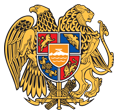 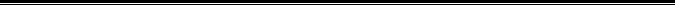 Հայաստանի Հանրապետության Լոռու մարզի Վանաձոր համայնք
Ք. Վանաձոր, Տիգրան Մեծի 22, Ֆաքս 0322 22250, Հեռ. 060 650044, 060 650040 vanadzor.lori@mta.gov.am, info@vanadzor.am